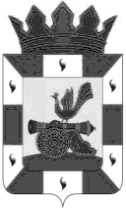 Финансовое управление Администрации муниципального образования «Смоленский район» Смоленской областиПРИКАЗот 16 апреля 2019г.                                             № 22ПРИКАЗЫВАЮ: Внести в Приказ от 28.12.2018 года №57 «Об утверждении перечня кодов, применяемых при исполнении бюджета муниципального образования «Смоленский район» Смоленской области на 2019 год и плановый период 2020 и 2021 годов следующие изменения:1. Дополнить перечень региональной классификации, применяемую при исполнении бюджета муниципального образования «Смоленский район» Смоленской области на 2019 год и плановый период 2020 и 2021 годов.2. Бюджетному отделу (О.Н.Сныткиной) довести настоящий приказ до администраций сельских    поселений Смоленского района Смоленской области, главных распорядителей (получателей) бюджетных средств.3. Настоящий приказ вступает в силу с момента подписания и применяется к правоотношениям, возникшим с 01 января 2019 года. 4. Контроль за исполнением настоящего приказа оставляю за собой.Начальник финансового управления                                         Администрации муниципального образования«Смоленский район» Смоленской области                                Е.Н.Хромова        Перечень кодов региональной классификации бюджета муниципального образования «Смоленский район» Смоленской областиО внесении изменений в приказ «Об утверждении перечня кодов, применяемых при исполнении бюджета муниципального образования «Смоленский район» Смоленской области на 2019 год и плановый период 2020 и 2021 годов»Утвержден приказом Финансового управления Администрации муниципального образования «Смоленский район» Смоленской области от  16.04. 2019 г. №  22КодНаименованиеU22606Обеспечение временной занятости несовершеннолетних гражданU24601Расходы по Совету ветерановU24602Расходы по ВОИU26608Социальные пособия и компенсации в денежной форме педагогических работников организаций дополнительного образования детейU34499Расходы за счет средств муниципального дорожного фондаU34303Котельно - печное топливоU34399ГСМY22313Обращение с твердыми коммунальными отходамиUоСубсидии за счет средств областного бюджетаUфСубсидии за счет средств федерального бюджетаU26610Социальные пособия и компенсации персоналу в денежной форме артистического, художественного персонала, специалистов учреждений культуры